NationalityComplete:Country / Pays							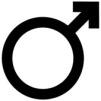 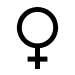 La FranceFrançaisFrançaiseL’AngleterreAnglaisAnglaiseL’EspagneEspagnolEspagnoleLa TurquieTurcTurqueLa CoréeCoréeCoréenneLa RussieRusseRusseLa SuisseSuisseSuisseL’ArgentineArgentinArgentineL’IrakIrakienIrakienneLa GrèceGrecGrecqueLes Etats-UnisAméricainAméricaineL’AllemagneAllemandAllemande